1.Subject of these Test Guidelines2.Material Required2.12.22.3The seed should meet the minimum requirements for germination, species and analytical purity, health and moisture content, specified by the competent authority.  In cases where the seed is to be stored, the germination capacity should be as high as possible and should, be stated by the applicant.2.42.53.Method of Examination3.1Number of Growing CyclesThe minimum duration of tests should normally be two independent growing cycles.The testing of a variety may be concluded when the competent authority can determine with certainty the outcome of the test.3.2Testing PlaceTests are normally conducted at one place.  In the case of tests conducted at more than one place, guidance is provided in TGP/9 “Examining Distinctness”. 3.3Conditions for Conducting the Examination3.3.1The tests should be carried out under conditions ensuring satisfactory growth for the expression of the relevant characteristics of the variety and for the conduct of the examination.3.3.2The optimum stage of development for the assessment of each characteristic is indicated by a number in the Table of Characteristics.  The stages of development denoted by each number are described in Chapter 8.3.3.4Test Design3.4.13.5Additional TestsAdditional tests, for examining relevant characteristics, may be established.4.Assessment of Distinctness, Uniformity and Stability4.1Distinctness 4.1.1General RecommendationsIt is of particular importance for users of these Test Guidelines to consult the General Introduction prior to making decisions regarding distinctness.  However, the following points are provided for elaboration or emphasis in these Test Guidelines. 4.1.2Consistent DifferencesThe differences observed between varieties may be so clear that more than one growing cycle is not necessary.  In addition, in some circumstances, the influence of the environment is not such that more than a single growing cycle is required to provide assurance that the differences observed between varieties are sufficiently consistent.  One means of ensuring that a difference in a characteristic, observed in a growing trial, is sufficiently consistent is to examine the characteristic in at least two independent growing cycles.4.1.3Clear DifferencesDetermining whether a difference between two varieties is clear depends on many factors, and should consider, in particular, the type of expression of the characteristic being examined, i.e. whether it is expressed in a qualitative, quantitative, or pseudo-qualitative manner.  Therefore, it is important that users of these Test Guidelines are familiar with the recommendations contained in the General Introduction prior to making decisions regarding distinctness.4.1.44.1.5Method of Observation The recommended method of observing the characteristic for the purposes of distinctness is indicated by the following key in the Table of Characteristics (see document TGP/9 “Examining Distinctness”, Section 4 “Observation of characteristics”):Type of observation:  visual (V) or measurement (M)“Visual” observation (V) is an observation made on the basis of the expert’s judgment.  For the purposes of this document, “visual” observation refers to the sensory observations of the experts and, therefore, also includes smell, taste and touch.  Visual observation includes observations where the expert uses reference points (e.g. diagrams, example varieties, side-by-side comparison) or non-linear charts (e.g. color charts).  Measurement (M) is an objective observation against a calibrated, linear scale e.g. using a ruler, weighing scales, colorimeter, dates, counts, etc.In cases where more than one method of observing the characteristic is indicated in the Table of Characteristics (e.g. VG/MG), guidance on selecting an appropriate method is provided in document TGP/9, Section 4.2.4.2Uniformity4.2.1It is of particular importance for users of these Test Guidelines to consult the General Introduction prior to making decisions regarding uniformity.  However, the following points are provided for elaboration or emphasis in these Test Guidelines: 4.2.34.3Stability4.3.1In practice, it is not usual to perform tests of stability that produce results as certain as those of the testing of distinctness and uniformity.  However, experience has demonstrated that, for many types of variety, when a variety has been shown to be uniform, it can also be considered to be stable.4.3.2Where appropriate, or in cases of doubt, stability may be further examined by testing a new seed stock to ensure that it exhibits the same characteristics as those shown by the initial material supplied. 5.Grouping of Varieties and Organization of the Growing Trial5.1The selection of varieties of common knowledge to be grown in the trial with the candidate varieties and the way in which these varieties are divided into groups to facilitate the assessment of distinctness are aided by the use of grouping characteristics.5.2Grouping characteristics are those in which the documented states of expression, even where produced at different locations, can be used, either individually or in combination with other such characteristics: (a) to select varieties of common knowledge that can be excluded from the growing trial used for examination of distinctness; and (b) to organize the growing trial so that similar varieties are grouped together.5.3The following have been agreed as useful grouping characteristics:5.4Guidance for the use of grouping characteristics, in the process of examining distinctness, is provided through the General Introduction and document TGP/9 “Examining Distinctness”.6.Introduction to the Table of Characteristics6.1Categories of Characteristics                                                                                                                                                                                                       6.1.1Standard Test Guidelines Characteristics
Standard Test Guidelines characteristics are those which are approved by UPOV for examination of DUS and from which members of the Union can select those suitable for their particular circumstances.
6.1.2Asterisked Characteristics
Asterisked characteristics (denoted by *) are those included in the Test Guidelines which are important for the international harmonization of variety descriptions and should always be examined for DUS and included in the variety description by all members of the Union, except when the state of expression of a preceding characteristic or regional environmental conditions render this inappropriate.
6.2States of Expression and Corresponding Notes                                                                                                                                                                                            6.2.1States of expression are given for each characteristic to define the characteristic and to harmonize descriptions.  Each state of expression is allocated a corresponding numerical note for ease of recording of data and for the production and exchange of the description.
6.2.2All relevant states of expression are presented in the characteristic.6.2.3Further explanation of the presentation of states of expression and notes is provided in document TGP/7 “Development of Test Guidelines”.  
6.3Types of Expression
An explanation of the types of expression of characteristics (qualitative, quantitative and pseudo-qualitative) is provided in the General Introduction.
6.4Example Varieties
Where appropriate, example varieties are provided to clarify the states of expression of each characteristic.
6.5Legend7.Table of Characteristics/Tableau des caractères/Merkmalstabelle/Tabla de caracteresEnglishEnglishfrançaisfrançaisdeutschespañolExample Varieties
Exemples
Beispielssorten
Variedades ejemploNote/
Nota1.QNMS16161616very shortvery shorttrès courtetrès courtesehr kurzmuy corta1shortshortcourtecourtekurzcorta2mediummediummoyennemoyennemittelmediaKanariengelb3longlonglonguelonguelanglarga4very longvery longtrès longuetrès longuesehr langmuy larga52.QNMS16161616very narrowvery narrowtrès étroitetrès étroitesehr schmalmuy estrecha1narrownarrowétroiteétroiteschmalestrecha2mediummediummoyennemoyennemittelmediaKanariengelb, Salem3broadbroadlargelargebreitancha4very broadvery broadtrès largetrès largesehr breitmuy ancha53.QNMS16161616very lowvery lowtrès bastrès bassehr kleinmuy baja1lowlowbasbaskleinbaja2mediummediummoyenmoyenmittelmediaSalem3highhighélevéélevégroßalta4very highvery hightrès élevétrès élevésehr großmuy alta54.QNVG16161616absent or very fewabsent or very fewabsent ou très petitabsent ou très petitfehlend oder sehr geringausente o muy bajoCatima1fewfewpetitpetitgeringbajo2mediummediummoyenmoyenmittelmedioAlarosa3manymanyélevéélevéhochalto4very manyvery manytrès élevétrès élevésehr hochmuy alto55.QNVG(+)16161616absent or very weakabsent or very weakabsentes ou très faiblesabsentes ou très faiblesfehlend oder sehr geringausentes o muy débilesCatima1weakweakfaiblesfaiblesgeringdébilesOrange Ball2mediummediummoyennesmoyennesmittelmedias3strongstrongfortesfortesstarkfuertes4very strongvery strongtrès fortestrès fortessehr starkmuy fuertes56.(*)QNMG(+)very earlyvery earlytrès précocetrès précocesehr frühmuy temprana1very early to earlyvery early to earlytrès précoce à précocetrès précoce à précocesehr früh bis frühmuy temprana a temprana2earlyearlyprécoceprécocefrühtempranaOrange Ball3early to mediumearly to mediumprécoce à moyenneprécoce à moyennefrüh bis mitteltemprana a media4mediummediummoyennemoyennemittelmediaCalin5medium to latemedium to latemoyenne à tardivemoyenne à tardivemittel bis spätmedia a tardíaCatima6latelatetardivetardivespättardía7late to very latelate to very latetardive à très tardivetardive à très tardivespät bis sehr spättardía a muy tardía8very latevery latetrès tardivetrès tardivesehr spätmuy tardía97.(*)QNMS61-6561-6561-6561-65very shortvery shorttrès bassetrès bassesehr niedrigmuy baja1very short to shortvery short to shorttrès basse à bassetrès basse à bassesehr niedrig bis niedrigmuy baja a baja2shortshortbassebasseniedrigbaja3short to mediumshort to mediumbasse à moyennebasse à moyenneniedrig bis mittelbaja a mediaGoldschopf, Orange Ball4mediummediummoyennemoyennemittelmedia5medium to tallmedium to tallmoyenne à hautemoyenne à hautemittel bis hochmedia a alta6talltallhautehautehochaltaCatima7tall to very talltall to very tallhaute à très hautehaute à très hautehoch bis sehr hochalta a muy alta8very tallvery talltrès hautetrès hautesehr hochmuy alta98.QNMS61-6561-6561-6561-65very shortvery shorttrès courtetrès courtesehr kurzmuy corta1very short to shortvery short to shorttrès courte à courtetrès courte à courtesehr kurz bis kurzmuy corta a corta2shortshortcourtecourtekurzcorta3short to mediumshort to mediumcourte à moyennecourte à moyennekurz bis mittelcorta a mediaGoldschopf4mediummediummoyennemoyennemittelmedia5medium to longmedium to longmoyenne à longuemoyenne à longuemittel bis langmedia a largaCatima6longlonglonguelonguelanglarga7long to very longlong to very longlongue à très longuelongue à très longuelang bis sehr langlarga a muy larga8very longvery longtrès longuetrès longuesehr langmuy larga99.(*)PQVG61-6561-6561-6561-65whitewhiteblancblancweißblanco1yellowyellowjaunejaunegelbamarilloCalin2orangeorangeorangeorangeorangenaranjaCatima310.QNVG61-6561-6561-6561-65very lightvery lighttrès clairetrès clairesehr hellmuy clara1lightlightclaireclairehellclara2mediummediummoyennemoyennemittelmediaCatima3darkdarkfoncéefoncéedunkeloscuraAlarosa4very darkvery darktrès foncéetrès foncéesehr dunkelmuy oscura511.(*)QNMS(a)61-6561-6561-6561-65very shortvery shorttrès courtetrès courtesehr kurzmuy corta1very short to shortvery short to shorttrès courte à courtetrès courte à courtesehr kurz bis kurzmuy corta a corta2shortshortcourtecourtekurzcorta3short to mediumshort to mediumcourte à moyennecourte à moyennekurz bis mittelcorta a mediaGoldschopf4mediummediummoyennemoyennemittelmedia5medium to longmedium to longmoyenne à longuemoyenne à longuemittel bis langmedia a largaAlarosa6longlonglonguelonguelanglargaCalin, Salem7long to very longlong to very longlongue à très longuelongue à très longuelang bis sehr langlarga a muy larga8very longvery longtrès longuetrès longuesehr langmuy larga912.(*)QNMS(a)61-6561-6561-6561-65very narrowvery narrowtrès étroitetrès étroitesehr schmalmuy estrecha1very narrow to narrowvery narrow to narrowtrès étroite à étroitetrès étroite à étroitesehr schmal bis schmalmuy estrecha a estrecha2narrownarrowétroiteétroiteschmalestrecha3narrow to mediumnarrow to mediumétroite à moyenneétroite à moyenneschmal bis mittelestrecha a mediaAlarosa4mediummediummoyennemoyennemittelmediaOrange Ball5medium to broadmedium to broadmoyenne à largemoyenne à largemittel bis breitmedia a anchaSalem6broadbroadlargelargebreitancha7broad to very broadbroad to very broadlarge à très largelarge à très largebreit bis sehr breitancha muy ancha8very broadvery broadtrès largetrès largesehr breitmuy ancha913.(*)QNMS(a)61-6561-6561-6561-65very lowvery lowtrès bastrès bassehr kleinmuy baja1very low to lowvery low to lowtrès bas à bastrès bas à bassehr klein bis kleinmuy baja a baja2lowlowbasbaskleinbaja3low to mediumlow to mediumbas à moyenbas à moyenklein bis mittelbaja a mediaGoldschopf4mediummediummoyenmoyenmittelmediaSalem5medium to highmedium to highmoyen à élevémoyen à élevémittel bis großmedia a altaCalin6highhighélevéélevégroßalta7high to very highhigh to very highélevé à très élevéélevé à très élevégroß bis sehr großalta a muy alta8very highvery hightrès élevétrès élevésehr großmuy alta914.PQVG(+)(a)61-6561-6561-6561-65oblongoblongoblongueoblonguerechteckigoblongaZanzibar1ovateovateovaleovaleeiförmigoval2ellipticellipticelliptiqueelliptiqueelliptischelíptica3obovateobovateobovaleobovaleverkehrt eiförmigobovalCalin, Salem415.QNVG(a)61-6561-6561-6561-65absent or very fewabsent or very fewabsent ou très petitabsent ou très petitfehlend oder sehr geringausente o muy bajoCatima1fewfewpetitpetitgeringbajoOrange Ball, Zanzibar2mediummediummoyenmoyenmittelmedio3manymanyélevéélevéhochalto4very manyvery manytrès élevétrès élevésehr hochmuy alto516.QNVG(+)(a)61-6561-6561-6561-65absent or very weakabsent or very weakabsentes ou très faiblesabsentes ou très faiblesfehlend oder sehr geringausentes o muy débilesCatima1weakweakfaiblesfaiblesgeringdébilesCalin, Goldschopf, Kanariengelb2mediummediummoyennesmoyennesmittelmedias3strongstrongfortesfortesstarkfuertesAlarosa4very strongvery strongtrès fortestrès fortessehr starkmuy fuertes517.(*)QNMS(+)(b)61-6561-6561-6561-65very shortvery shorttrès courtetrès courtesehr kurzmuy corta1very short to shortvery short to shorttrès courte à courtetrès courte à courtesehr kurz bis kurzmuy corta a corta2shortshortcourtecourtekurzcorta3short to mediumshort to mediumcourte à moyennecourte à moyennekurz bis mittelcorta a mediaCatima4mediummediummoyennemoyennemittelmediaZanzibar5medium to longmedium to longmoyenne à longuemoyenne à longuemittel bis langmedia a larga6longlonglonguelonguelanglargaAlarosa, Salem7long to very longlong to very longlongue à très longuelongue à très longuelang bis sehr langlarga a muy larga8very longvery longtrès longuetrès longuesehr langmuy larga918.(*)QNMS(+)(b)61-6561-6561-6561-65very narrowvery narrowtrès étroitetrès étroitesehr schmalmuy estrecha1very narrow to narrowvery narrow to narrowtrès étroite à étroitetrès étroite à étroitesehr schmal bis schmalmuy estrecha a estrecha2narrownarrowétroiteétroiteschmalestrecha3narrow to mediumnarrow to mediumétroite à moyenneétroite à moyenneschmal bis mittelestrecha a mediaCalin4mediummediummoyennemoyennemittelmediaCatima5medium to broadmedium to broadmoyenne à largemoyenne à largemittel bis breitmedia a anchaZanzibar6broadbroadlargelargebreitancha7broad to very broadbroad to very broadlarge à très largelarge à très largebreit bis sehr breitancha a muy ancha8very broadvery broadtrès largetrès largesehr breitmuy ancha919.(*)QNMS(b)61-6561-6561-6561-65very lowvery lowtrès bastrès bassehr kleinmuy baja1very low to lowvery low to lowtrès bas à bastrès bas à bassehr klein bis kleinmuy baja a baja2lowlowbasbaskleinbaja3low to mediumlow to mediumbas à moyenbas à moyenklein bis mittelbaja a mediaCatima, Goldschopf, Zanzibar4mediummediummoyenmoyenmittelmediaCalin5medium to highmedium to highmoyen à élevémoyen à élevémittel bis großmedia a alta6highhighélevéélevégroßalta7high to very highhigh to very highélevé à très élevéélevé à très élevégroß bis sehr großalta a muy alta8very highvery hightrès élevétrès élevésehr großmuy alta920.(*)QNVG(b)61-6561-6561-6561-65absent or very fewabsent or very fewabsent ou très petitabsent ou très petitfehlend oder sehr geringausente o muy bajoCatima1very few to fewvery few to fewtrès petit à petittrès petit à petitsehr gering bis geringmuy bajo a bajo2fewfewpetitpetitgeringbajoCalin3few to mediumfew to mediumpetit à moyenpetit à moyengering bis mittelbajo a medio4mediummediummoyenmoyenmittelmedio5medium to manymedium to manymoyen à élevémoyen à élevémittel bis hochmedio a altoSalem6manymanyélevéélevéhochaltoAlarosa7many to very manymany to very manyélevé à très élevéélevé à très élevéhoch bis sehr hochalto a muy alto8very manyvery manytrès élevétrès élevésehr großmuy alto921.(*)QLVG65-6765-6765-6765-67absentabsentabsentabsentfehlendausenteKanariengelb1presentpresentprésentprésentvorhandenpresenteAlarosa, Catima922.QNMG99999999very lowvery lowtrès bastrès bassehr niedrigmuy bajo1very low to lowvery low to lowtrès bas à bastrès bas à bassehr niedrig bis niedrigmuy bajo a bajo2lowlowbasbasniedrigbajo3low to mediumlow to mediumbas à moyenbas à moyenniedrig bis mittelbajo a medio4mediummediummoyenmoyenmittelmedioCalin, Salem5medium to highmedium to highmoyen à élevémoyen à élevémittel bis hochmedio a alto6highhighélevéélevéhochaltoCatima7high to very highhigh to very highélevé à très élevéélevé à très élevéhoch bis sehr hochalto a muy alto8very highvery hightrès élevétrès élevésehr hochmuy alto9CharacteristicsExample VarietiesNote[End of document]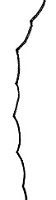 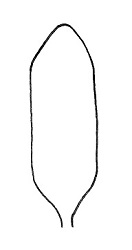 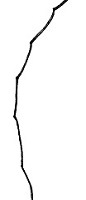 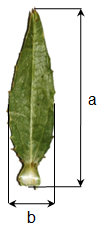 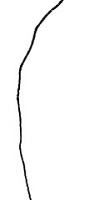 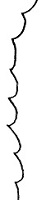 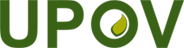 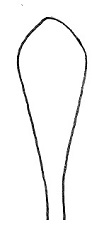 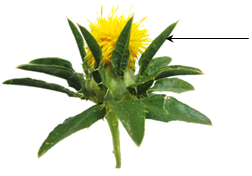 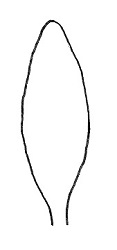 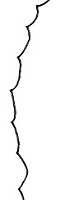 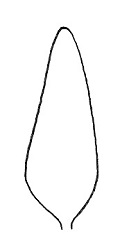 